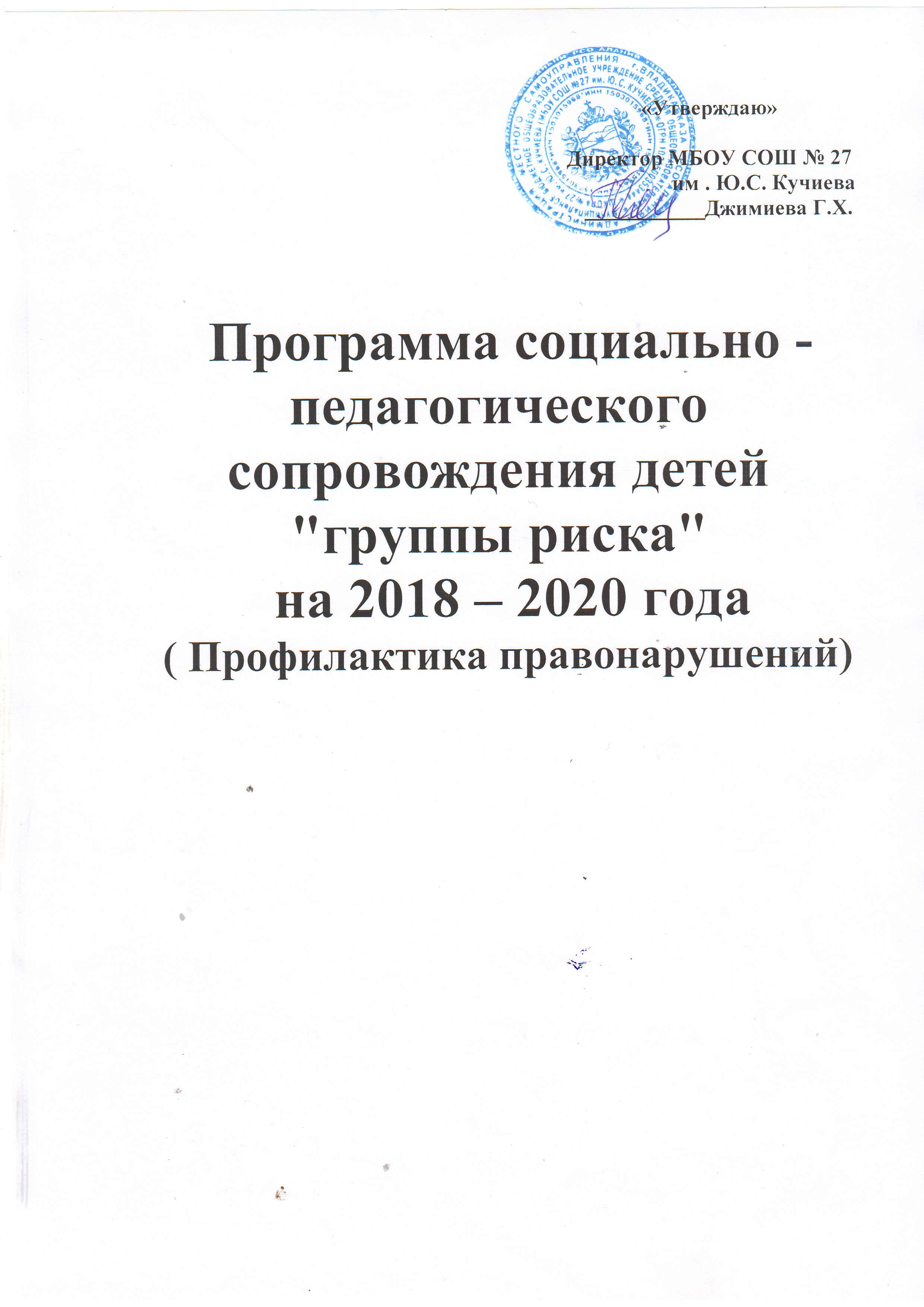                                «Утверждаю»                 Директор МБОУ СОШ № 27                                                                                                   им . Ю.С. Кучиева                                                                                    ___________Джимиева Г.Х.Программа социально - педагогического сопровождения детей "группы риска"на 2018 – 2020 года( Профилактика правонарушений)Актуальность и концептуальные идеи программыИзменения социально-экономической ситуации в стране, социальная дифференциация, которая происходит в обществе, оказали и продолжают оказывать негативное влияние на подрастающее поколение. Результатом «вживания» в окружающую среду является: нежелание учиться и работать, демонстративное и вызывающее поведение по отношению к взрослым, проявление жестокости, агрессивности, бродяжничество, употребление алкогольных напитков и психотропных средств. Работа по профилактике асоциальных явлений предполагает целый комплекс социально-профилактических мер, которые направлены на оздоровление условий школьного воспитания, так и на индивидуальную психолого-педагогическую коррекцию личности «трудного» подростка, также мер по восстановлению его социального статуса в коллективе сверстников.Но решать эти задачи в одиночку невозможно. Необходимо объединить усилия учителей, психолога, работников ПДН, учреждений дополнительного образования.Одним из приоритетных направлений деятельности по работе с нашими воспитанниками является комплексный подход, создание единого воспитательного пространства. Взаимное сотрудничество с другими профилактическими организациями позволяет совместно выбирать для каждого подростка индивидуальный подход, изучать его интересы, поддерживать, помогать преодолевать те проблемы, которые ему мешают.  Цели программы1. Адаптация обучающихся МБОУ СОШ №27 асоциального поведения в социуме.2. Сохранение и укрепление здоровья детей «группы риска», формирование у них навыков организации здорового образа жизни посредством развития здоровьесберегающей среды в школе, сохранения семейных ценностей по формированию здорового образа жизни.3. Формирование личностных нравственных качеств у учащихся.4. Социальная защита прав детей, создание благоприятных условий для развития ребёнка. Задачи программыОсуществление диагностической работы с целью выявления асоциальных явлений в подростковой среде.Информационно-просветительская работа с целью профилактики асоциальных явлений по пропаганде здорового образа жизни.Формирование у детей «группы риска» через цикл учебных дисциплин и внеучебных форм деятельности системы знаний о здоровье человека и здоровом образе жизни, мотивации на сохранение своего здоровья и здоровья окружающих людей.Осуществление медико-физиологического и психолого-педагогического мониторинга состояния здоровья детей «группы риска», создание информационного банка данных.Обучение приёмам поведения в разных жизненных ситуациях на основе принципов личной безопасности, экологической и общей культуры.Обеспечение мотивацию учителей к освоению здоровьесберегающих технологий в учебно-воспитательном процессе.  7. Развивать социальную активность, побудить и привить интерес к себе и окружающим.8. Научить саморегуляции, сотрудничеству, адекватному проявлению активности, инициативы и самостоятельности, осуществлять правильный выбор форм поведения.  Прививать уважение к членам коллектива, помочь обрести социальный статус, выполнять определенную роль в коллективе. 10. Пробудить и прививать интерес и способности к творчеству, его прикладным видам, научить организации творческих контактов .11. Оптимизировать положительный опыт, нивелировать, опыт девиантного поведения, создать и закрепить позитивные образцы поведения.  Отличительные особенности программы1.Тесное взаимодействие с обучающимися .2.Сотворчество педагогов и детей.3.Развитие детской инициативы.4.Способность педагогов к неформальному общению.5.Создание у ребёнка ситуации успеха в решении вопросов физического и нравственного совершенствования.6.Формирование у детей «группы риска» потребности в здоровом образе жизни.7.Совместное участие в мероприятиях детей, педагогов и сотрудников представительских органов. Возраст детей, участвующих в реализации программыПрограмма рассчитана для работы с детьми и подростками с отклоняющимся поведением 10-18 лет.Сроки реализацииПрограмма рассчитана на 2 года, в течение 2018 - 2020 года. Ожидаемые результаты и способы оценки1. Выявление основных причин появления детей «группы риска».2. Повышение уровня воспитанности, навыков общения и культуры поведения.3. Создание благоприятной образовательной среды, способствующей сохранению здоровья, воспитанию и развитию личности детей «группы риска».4. Изменение отношения к своему здоровью: выработка способности противостоять вредным привычкам и отрицательным воздействиям окружающей среды, желания и умения вести здоровый образ жизни.5. Снижение заболеваемости среди учащихся «группы риска».6. Повышение обученности и уровня физической подготовки детей этой группы.7. Снижение количества детей асоциального поведения.8. Формирование у детей представлений об общечеловеческих ценностях.Методическое обеспечение программыЭтапы реализации программы:Первый этап - организационный (анализ состояния в группе, непосредственное планирование, согласование планов).Второй этап - диагностический (изучение потребностей и запросов «трудных» детей).Третий этап – деятельностный (координация действий, осуществление запланированных мероприятий, разработка системы контроля за их реализацией).Четвертый этап – анализ и подведение итогов, дальнейшее планирование с учетом выработанных рекомендаций.1. ДиагностикаИнформация об учащихся (сбор сведений; акты).Информация о семьях (сбор сведений, акты).Выявление асоциальных семей, трудновоспитуемых учащихся .Психологическая диагностика трудновоспитуемых учащихся.Списки состоящих на учете.Списки уклоняющихся от учебы.Папка классного руководителя.2. Приемы коррекционно-воспитательного воздействияснижение требований к участнику взаимодействия до достижения социальной и психологической адаптации вовлечение в коллективные виды деятельности, стимулирование развития творческого потенциала и самовыражения организация ситуаций, в которых ребенок может достичь успеха, использование всех мер поощрения демонстрация и разъяснение позитивных образцов поведения (личный пример, художественная литература, периодика, библиография, встреча с интересными людьми)Стратегия и механизм достижения поставленных целейДля реализации программы в жизнь были выбраны следующие направления:- работа с учащимися;- работа с семьей;- работа с педагогами;- организация досуга детейРабота с семьейЦель: обеспечение психолого-просветительской работы с родителями, способствующие сохранению родственных связей, сохранение и развитие семейных ценностей, формирование здорового образа жизни.Задачи:-привлечение педагогов для совместной организации досуговой деятельности детей;-выявление особенностей взаимоотношения между воспитанниками и педагогами;-разработка основных правил семейного воспитания ;-способствовать созданию комфортных условий в классе для развития личности ребенка.Формы работы:- просветительская работа (выпуск памяток, информационных листов, беседы, дискуссии, лектории);-психокоррекционная работа- консультация (оказание помощи в конфликтных ситуациях);-психопрофилактическая - приглашение специалистов (врача-нарколога, психолога, инспектора ПДН и др.) для бесед с педагогами и детьми.Принцип реализации работы :- анкетирование;-опрос детей;-совместные праздники;-творческие выставкиОсновные направления работы:- возрождение семейных традиций, изучение обычаев и традиций семьи и города , республики ;- формирование ценностей предусматривает проведение творческих выставок, выполнение творческих заданий;-организация работы родительского лектория на темы: «Психологические особенности подросткового возраста», «Способы конструктивного взаимодействия с подростком», «Что такое семейный микроклимат, и как улучшить отношения в группе», «Что нужно знать о вреде алкоголя и табака и последствиях их употребления»Работа с классными руководителями .Цели и задачи:- расширить знания о проблеме зависимости от вредных привычек в подростковой среде;- дать базовые психологические понятия о психологии развития личности детей;- расширить знания о роли педагогов в профилактике безнадзорности, правонарушений и злоупотребления вредными привычками среди несовершеннолетних.Работа с учащимисяЦели и задачи: -формирование здорового образа жизни и высокоэффективных поведенческих стратегий и личностных ресурсов у детей;-профилактика вредных привычек (употребления ПАВ, табакокурения, алкоголя, наркотиков);-профилактика правонарушений;-психокоррекция;-профориентация;-пропаганда здорового образа жизни.- адаптация детей и подростков к современным условиям, их правовая социализация через культурно-досуговую и спортивно-оздоровительную работу ;- создание ситуации успеха для детей асоциального поведения;- сформировать личную и социальную компетентность детей, развить у них позитивное отношение к себе и к окружающему обществу;- укрепить и развить чувство самоуважения, способность критически мыслить, чувство ответственности.Методы:- переубеждения (предоставление убедительных аргументов, вовлечение в критический анализ своих поступков);- метод переключения (вовлечение в учебную, трудовую деятельность, занятия спортом, общественной деятельностью)Формы работы: групповая работа, тренинг, дискуссии, беседы, ролевые игры, просмотр и обсуждение кинофильмов, индивидуальные консультации, тесты, конкурсы, праздники)Направления организации досуга:- изучение интересов и потребностей детей данной категории;- расширение видов творческой деятельности для удовлетворения интересов и потребностей детей;- методическое сопровождение мероприятий досуга;- организация социально-значимой деятельности детей.Тематические мероприятия для организации досуга детей: деловые игры («Как устроиться на работу»), акции («Скажи вредным привычкам - нет»), диспуты («Как найти свое место в жизни»), круглые столы по проблемам табакокурения, алкогольной и наркотической зависимости, спортивные мероприятия).Профилактика правонарушенийБеседы по факту Операция "Внимание, дети" Акция "Детям - заботу взрослых" Лекции специалистов, классные часы Конференция "Знаешь ли ты закон?" Смотр-конкурс информационных листов "Профилактика                                          асоциальных явлений»Кинофильмы "Вредные привычки" .Правовой всеобуч: Конституция РФ . Устав школы .Выступления с информацией о состоянии преступности .Профилактика употребления ПАВ .Организация летнего отдыха .Трудовая занятость трудновоспитуемых в каникулярное время .          КонтрольИндивидуальные карточки учета .Подготовка материалов  в  КДН, ПДН .Совместная работа с инспектором по охране прав детства .Контрольные акты обследования жилищно-бытовых условий .Проверка занятости после уроков .Совещания при директоре .Административные совещания .Методические семинары .Психологическое сопровождениеСпециально - коррекционные занятия. Индивидуальные консультации. Программа коррекционно-воспитательной работы с подростками дивиантного поведения.Диагностические методики:  - Методика изучения личности дезадаптивного подростка и его ближайшего   окружения .- Методика диагностики эгоцентризма у подростков .- Цветовой тест М. Люшера.- Социометрия.- Карта психологической характеристики личностного развития подростка .- Карта наблюдений .Организация педагогической помощиСоздание благоприятных условий для развития личности "трудного" ребенка. Постоянное отслеживание пробелов в знаниях, умениях и навыках "трудных" учащихся. Определение системы дополнительных занятий, помощи и консультирования. Снятие "синдрома неудачника". Забота об укреплении положения детей в классном коллективе, организация помощи "трудным" в выполнении общественных поручений. Формирование положительной Я - концепции. Создание у личности обстановки успеха, поддержки, доброжелательности. Анализ каждого этапа, результата деятельности ученика , его достижений. Поощрение положительных изменений. От авторитарной педагогики - к педагогике сотрудничества и заботы. Оказание педагогической помощи воспитателям "трудного" школьника. Учить их понимать ребенка, опираться на его положительные качества; контролировать его поведение и занятия в свободное время. Организация медицинской помощиПроведение систематического диспансерного осмотра врачами "трудных" школьников с целью диагностики отклонений от нормального поведения, причин психофизиологического, неврогенного характера  Предупреждение привычек к курению, влечению к алкоголю и токсическим средствам. Показ отрицательных последствий, внушение и самовнушение. Половое просвещение "трудных" подростков. Решение проблем половой идентификации. Организация психологической помощи .Изучение психологического своеобразия "трудных" подростков, особенностей их жизни и воспитания, умственного развития и отношения к учению, волевого развития личности, профессиональной направленности, недостатков эмоционального развития, патологических проявлений. Выявление проблем семейного воспитания: отсутствие  сочувствия и переживания родителями, неосознанная проекция личностных проблем на детей, непонимание, неприятие, заболевания родителей и т.д. Психологическое консультирование с целью помочь ребенку разобраться в своих проблемах и подсказать, как их можно было бы решить. Индивидуальные беседы с "трудными" детьми с целью помочь им совершать более осмысленные поступки, подняться над своими переживаниями, страхом преодолеть неуверенность в общении с другими. Коррекция положительного воспитательного воздействия выбранных средств воспитания Организация свободного времени учащихсяСвободное время - умение разумно и интересно, с пользой для себя и окружающих проводить свой досуг - острая проблема "трудных" детей. С одной стороны, досуговая деятельность привлекает учащихся нерегламентированностью, добровольностью видов и форм деятельности, широкими возможностями для самодеятельности, неформальным характером отношений. Количество свободного времени у "трудного" вырастает в неделю приблизительно до 50 часов, а в день - до 8 часов. С другой стороны, наблюдается неумение "трудного" рационально использовать свое свободное время, неразвитость у него умений и навыков досуговой деятельности. Необходимо заполнить эту пустоту, помочь ребенку приобрести опыт самоутверждения в полезной деятельности, умения и навыки самоорганизации, планирования своего времени, формирование интересов, умения добиваться поставленной цели.Изучение интересов и способностей детей. Вовлечение детей асоциального поведения в кружки, секции, общественно полезную деятельность, движение милосердия. Особое внимание уделить изучению читательских интересов. Записать в библиотеку, отслеживать периодичность ее посещения, помочь составить список интересных и необходимых для развития книг. Изучение участия детей асоциального поведения в неформальных объединениях (группе, на прогулке). По необходимости помочь в переориентации интересов. Поощрение любых видов художественного и технического творчества учащихся и участие их в общешкольных и классных мероприятиях. Определение одним из главных направлений работы территориального социально - педагогического центра и школьных воспитательных центров на работу с детьми асоциального поведения. Примерный перечень мероприятий по работе школы  с детьми асоциального поведенияВыявление детей асоциального поведения. Изучение причин социально - педагогической запущенности подростка. Ведение картотеки этих детей. Встречи с работниками ПДН. Правовое просвещение подростков Разработка и применение памяток поведения. Совет по профилактике правонарушений при директоре Психологические консультации для детей и родителей. Организация психолого-педагогических консилиумов .Изучение положения подростка в коллективе (социометрия) .Индивидуальная работа с детьми асоциального поведения.Организация индивидуального наставничества. Вовлечение подростков в воспитательные центры, кружки, секции .ПЛАН МЕРОПРИЯТИЙ ПО РЕАЛИЗАЦИИ ПРОГРАММЫ№Мероприятия ОтветственныйСроки1Диагностические мероприятия: анкетирование, тестирование, опрос.Изучение причин социальной дезадаптации детей, условий жизни и поведенческих тенденций,сбор банка данных Классные руководители , психолог Сентябрь, октябрь2Проведение коррекционной работы с детьми «группы риска»ПсихологВ течение года3Тренинг: « Навыки общения».Классные руководители , психолог В течение года4Изучение и обобщение опыта на тему «Современные социально-педагогические технологии работы с детьми, находящимися в трудной жизненной ситуации» Зам. директора по ВР.Педагог- психолог В течение года5Оформление сменных уголков здоровьяЗам. директора по ВРПедагог- психолог 1 раз в четверть6Психолого-педагогическое и социально-педагогическое сопровождение детей асоциального поведения Психолог.В течение года7Исследование адаптации к школе Педагог -психологПервая четверть8Классные часы: «Насилие и закон», «Толерантность и мы», «ЗОЖ – что это значит?»Соц. педагог,классные руководителиВ течение года9Исследование здоровья детей «группы риска» с помощью анкетированияПедагог- психолог  1 раз в полгода10 Проведение профилактических бесед с детьми «группы риска».Темы:Когда сигарета не нужна.Береги здоровье смолоду.Не кури.Табак и верзилу сведёт в могилу.Вредные привычки.Наше здоровье в наших руках.Кто скажет курению нет.Суд над вредными привычками.Компьютер- враг или друг.Классные руководители В течение года11Игры:Интеллектуально-познавательная игра «Я и мой мир»Деловая игра: «Как устроиться на работу»Правовая игра «Мой взгляд»Игра «Школа безопасности»Зам. директора по ВР,классные руководители Декабрь,Февраль,апрель12Занятия с дефектологом Логопед-дефектолог1 раз в месяц13Круглый стол: «От безответственности до преступления один шаг»,« Ты и твои права» Инспектор ПДН , педагог- психолог Ноябрь,март14Контроль за успеваемостью, работоспособностью, утомляемостью детей «группы риска»Классные руководители,Педагог-психолог, Один раз в четверть15Проведение «Недель здоровья». Привлечение к участию детей «группы риска»Зам. директора по ВР, учителя физкультуры 1 раз в полугодие16Акция: «Нет вредным привычкам!»Зам. директора по ВР,классные руководителиноябрь17Дискуссии: «Ответственность и безответственность. Что прячется за этими словами?», «Прекрасное и безобразное в нашей жизни», «Как найти свое место в жизни?»Классные руководители , школьный инспектор Январь,Март,Май 18Проведение классных часов и бесед по вопросам сохранения здоровьяКлассные руководители1 раз в четверть19Проведение физкультминуток во время уроковУчителяВ течение года20Профилактические беседы нарколога о вреде наркотиков, алкоголя, никотина. Демонстрация фильмов.Приглашенные специалисты1 раз в полугодие21Спортивно-оздоровительные мероприятия:-привлечение к участию в спортивных соревнованиях,-кружках и секциях,-турпоходах.Зам. директора по ВР.В течение года22Просветительская работа с учителями по теме: «Социально-педагогическая реабилитация дезадаптированных детей». Педагог-психологВ течение года23 Лектории: «Уют и комфорт в нашем доме», «Учим ли мы наших детей любить?», «Нравственные законы жизни», «Взаимодействие людей друг с другом», «Мальчики и девочки. Почему они разные?»Педагог -психологВ течение года24Проведение семейных праздников: «Наши семейные традиции» .Классные руководители,Февраль,декабрь25Профориентационная работа с учётом состояния здоровья.Классные руководители Третья четверть26Лечебно-профилактические мероприятия по профилактике репродуктивного здоровья девочекМед. работникОдин раз в четверть